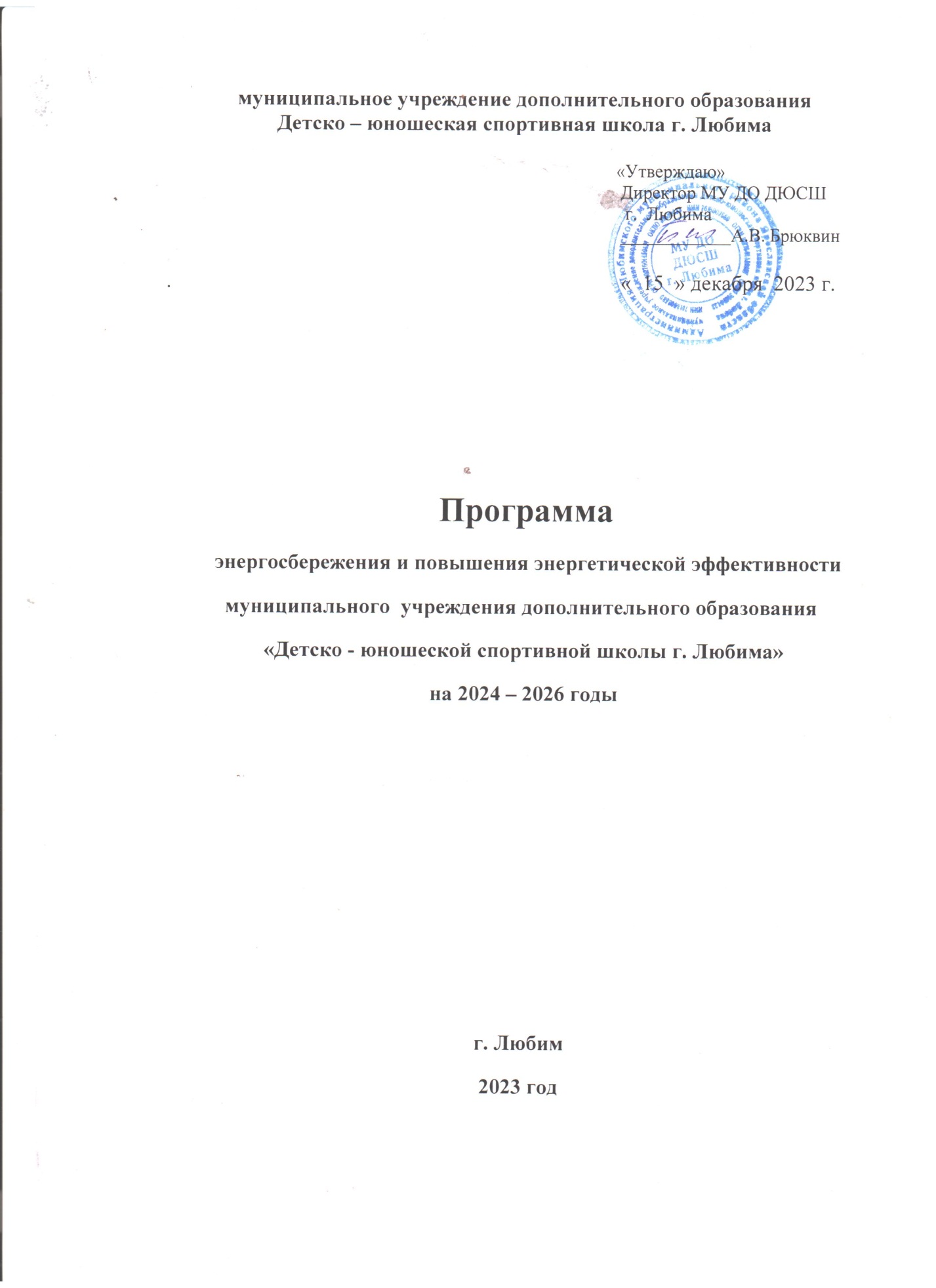 ПАСПОРТпрограммы по энергосбережению и повышению энергетической эффективностиРаздел 1.Основания для разработки Программы:- Закон РФ от 23.11.2009 №261-ФЗ «Об энергосбережении и повышении энергетической эффективности и о внесении изменений в отдельные законодательные акты Российской Федерации».- Приказ Министерства энергетики РФ от 30 июня 2014 г.  № 398 «Об утверждении требований к форме программ в области энергосбережения и повышения энергетической эффективности организаций с участием государства и муниципального образования, организаций, осуществляющих регулируемые виды деятельности, и отчётности о ходе их реализации». - Постановление Правительства РФ от 31.12.2009 г. № 1221 «Об утверждении правил установления требований энергетической эффективности товаров, услуг, работ, размещения заказов для муниципальных нужд».- Распоряжение Правительства РФ от 27.12.2010 № 2446-рг «О государственной программе «Энергосбережение и повышение энергетической эффективности на период до 2020 года».- Распоряжение Правительства РФ от 01.12.2009 г. № 1830-р, регламентирующее деятельность муниципальных учреждений в области энергосбережения и энергоэффективности.- Приказ Министерства регионального развития Российской Федерации от 17.02.2010 № 61 «Об утверждении примерного перечня мероприятий в области энергосбережения и повышения энергетической эффективности».-  Постановление Правительства РФ № 1289 от 07.10.2019 года.-  Приказ Министерства экономического развития РФ № 425 от 15.07.2020 года.- Постановление Правительства РФ от 11 февраля 2021г. № 161 «Об утверждении требований к региональным и муниципальным программам в области энергосбережения и повышения энергетической эффективности».- Приказ Министерства экономического развития РФ от 28.04.2021 г. № 231 «Об утверждении методики расчёта значений целевых показателей в области энергосбережения и повышения энергетической эффективности» - Приказ Минэкономразвития России № 707 от 28.10.2019 в ред. от 23.09.2021 г.Раздел 2.Наименование исполнителей: Заказчики Программы: муниципальное учреждение дополнительного образования Детско – юношеская спортивная школа г. ЛюбимаИсполнители Программы: муниципальное учреждение дополнительного образования Детско-юношеская спортивная школа г. Любима.Подрядные организации.Контроль за исполнением:Администрация Любимского МР.Источники исполнения:Муниципальный бюджет.Раздел 3. Наименование разработчиков программы:Разработчики Программы: муниципальное учреждение дополнительного образования  Детско-юношеская спортивная школа.Раздел 4. Цели программы: Эффективное и рациональное использование энергетических ресурсов (ЭР) для снижения расходов бюджетных средств на ЭР. Разработка мероприятий, обеспечивающих устойчивое снижение потребления ЭР. Определение сроков внедрения, источников финансирования и ответственных за исполнение разработанных предложений и мероприятий.Оптимизация управления и структуры хозяйства МУ ДО ДЮСШ г. Любима для обеспечения эффективного и рационального использования топливно – энергетических ресурсов (ТЭР), снижение расхода средств на ТЭР. Разработка мероприятий обеспечивающих устойчивое снижение потребления ТЭР, Внедрение современных энергосберегающих технологий. Определение сроков внедрения, источников финансирования и ответственных за исполнение, разработанных предложений и мероприятий. Обеспечение системности и комплексности при проведении мероприятий по энергосбережению.Повышение эффективности использования топливно – энергетических ресурсов за счёт реализации энергосберегающих мероприятий и снижения энергоёмкости.-  сокращение затрат на отопление;-  сокращение затрат на потребление холодной и горячей воды;- сокращение затрат на потребление электроэнергии на освещение и другие цели, касающиеся электроснабжения.Раздел 5. Основные задачи Программы:- Снижение удельных величин потребления организацией топливно – энергетических ресурсов (электроэнергии, тепловой энергии и холодной воды) при сохранении устойчивости функционирования организации.- Снижение величины вложения финансовых средств на оплату потребления топливно – энергетических ресурсов (уменьшение количества постоянных издержек).- Сокращение бюджетных расходов на коммунальные услуги.- Снижение потребления топлива, электрической энергии при производстве большинства энергоемких видов работ, услуг.- Оснащение средствами учета, контроля потребления энергоресурсов.- Стимулирование энергосбережения.Раздел 6. Важнейшие целевые показатели и индикаторы:Важнейшими целевыми показателями и индикаторами являются:- снижение электроемкости- снижение теплоемкости- снижение энергоемкости- снижение затрат бюджета на оплату коммунальных услуг. Основными целевыми показателями энергосбережения и повышения энергетической эффективности в соответствии с Федерльным законом российской Федерации от 23 ноября 2009 г. № 261 – ФЗ и Приказа Минэконоразвития РФ от 24 октября 2011 года № 591 являются показатели, характеризующие снижение объёма потребления ресурсов в сопоставимых условиях и в натуральном выражении: Снижение потребления электрической энергии в натуральном выражении (тыс. кВт-ч);Снижение потребления тепловой энергии в натуральном выражении (Гкал);Снижение потребления воды в натуральном выражении (м3)Оснащённость приборами учёта (ПУ) каждого вида потребляемого энергетического ресурса, % от общего числа зданий.Раздел 7. Сроки реализации Программы: 2024 – 2026 годы.Раздел 8. Перечень основных мероприятий Программы:В Программе предусмотрены мероприятия по выведению из эксплуатации старых неэффективных мощностей, оборудования, установок, внедрение нового оборудования. Организационные и технические мероприятия охватывают:- создание нормативной правовой базы, регулирующей вопросы развития…- организация учета используемых энергетических ресурсов на объекте, подключенном к электрическим сетям централизованного электроснабжения, централизованного водоснабжения.- проведение обязательных энергетических обследований и др.;- повышение эффективности системы освещения помещений МУ ДО ДЮСШ г. Любима.- внедрение системы мониторинга потребления энергетических ресурсов и мониторинга осуществления  мероприятий по энергосбережению и повышению энергетической эффективности, в том числе осуществление контроля за исполнением обязательных мероприятий и требований, установленных законодательством об энергосбережении и повышении энергетической эффективности- формирование бережливой модели поведения работников и обучающихся в МУ ДО ДЮСШ г. Любима, направленной на стимулирование позитивного, общественного мнения о необходимости энергосбережения и повышения энергетической эффективности- осуществление контроля над  состоянием технологического оборудования, его своевременный ремонт.Малозатратные мероприятия энергосбережения:- Промывка труб систем отопления. Помогает улучшить эксплуатационные свойства внутренних трубопроводов теплоснабжения.- Обучение сотрудников принципам энергосбережения.- Назначение ответственного лица за энергосбережение.- Замена ламп накаливания на энергосберегающие.- Выключать свет, когда он не нужен.- Настроить компьютеры и орг. технику на экономный режим работы.- Не оставлять электронное оборудование в режиме ожидания.- Покраска помещений в светлые тона.- Замена старых оконных рам на современные стеклопакеты.Раздел 9. Объемы и источники финансирования Программы:Финансирование проектов и мероприятий по повышению эффективности использования топлива и энергии осуществляется за счет:- муниципального бюджета.Финансирование Программы осуществляется за счет следующих источников:- средств, полученных в результате реализации энергосберегающих мероприятий;- средств бюджета;- внебюджетных средств.Объемы и источники финансирования  могут уточняться при формировании бюджета на соответствующий год. Ожидаемые конечные результаты реализации Программы и ее социально-экономическая эффективность.- Обеспечение ежегодного сокращения объёмов потребления электрической, тепловой энергии и воды.- Формирование «энергосберегающего» типа мышления в коллективе.Методика оценки эффективности Программы.При оценке эффективности Программы учитываются затраты и ожидаемые результаты реализации мероприятий Программы. В качестве экономического эффекта Программы оценивается экономия затрат на оплату энергоносителей по приборам учета.Назначение программы: быть средством интеграции и мобилизации всего коллектива МУ ДО ДЮСШ г. Любима на достижение целей энергосбережения и повышения энергетической эффективности в МУ ДО ДЮСШ г. Любима.Управление реализацией ПрограммыТекущее управление реализацией Программы, а также контроля за ходом ее выполнения осуществляется ответственным исполнителем Программы. Реализация Программы осуществляется в соответствии с планом реализации Программы, содержащим перечень мероприятий Программы с указанием сроков их выполнения.Ответственный исполнитель:- организует реализацию Программы, принимает решение о внесении изменений в Программу и несет ответственность за достижение целевых показателей Программы, а также конечных результатов ее результатов;- предоставляет по запросу вышестоящих организаций сведения, необходимые для проведения мониторинга соответствующего уровня;- осуществляет сбор и систематизацию статистической и аналитической информации о реализации мероприятий Программы;- готовит отчетность о реализации Программы;Характеристика проблемы, на решение которой направлена Программа.В России на государственном уровне ставится задача кардинального снижения энергоёмкости валового внутреннего продукта (ВВП). При этом практически общепринятым стало утверждение о недопустимо высокой, по сравнению с другими странами, величине данного показателя в России, что связывается с технологической и управленческой отсталостью. В связи с этим, рост энергоэффективности экономики России предполагается обеспечивать, прежде всего, за счёт мероприятий по энергосбережению.Рост энергоэффективности экономики России относится к числу приоритетных задач развития страны. В качестве основного пути её решения, как правило, рассматриваются технико – технологические мероприятия по энергосбережению. Сохранение высокой энергоемкости российской экономики приведет к снижению энергетической безопасности России и сдерживанию экономического роста. Выход России на стандарты благосостояния развитых стран на фоне усиления глобальной конкуренции и исчерпание источников экспортно-сырьевого типа развития требует кардинального повышения эффективности использования всех видов энергетических ресурсов.     Формирование в России энергоэффективного общества – это неотъемлемая составляющая развития экономики России по инновационному пути.     Решение проблемы энергосбережения и повышения энергетической эффективности носит долгосрочный характер, что обусловлено необходимостью как изменения системы отношений на рынках энергоносителей, так и замены и модернизации значительной части производственной, инженерной и социальной инфраструктуры и ее развития на новой технологической базе.     Свой вклад в развитие экономики района может внести и муниципальное  учреждение дополнительного образования детей Детско-юношеская  спортивная школа г. Любима.     Проблемы, которые предстоит решить учреждению:       Недостаточно эффективно проводится работа по воспитанию у сотрудников бережного отношения к электричеству, не всегда соблюдается световой режим, несвоевременно выключается свет, электроприборы.Раздел 10.  Основные цели и задачи Программы, целевые показатели, сроки  и этапы их реализации.Основной целью реализации мероприятий по энергосбережению и повышению энергетической эффективности в МУ ДО ДЮСШ г. Любима является создание экономических и организационных условий для эффективного использования энергоресурсов.Основными задачами: Обновление основных фондов на базе новых энерго - и ресурсосберегающих технологий и оборудования.Сокращение бюджетных расходов на коммунальные услуги.Снижение потребления электрической энергии при производстве большинства энергоемких видов работ, услугОснащение средствами учета, контроля потребления энергоресурсов.Стимулирование энергосбережения.                                               Система программных мероприятий Краткая характеристика объекта: Краткая характеристика МУ ДО ДЮСШ г. Любима.Сфера деятельности учреждения – дополнительное образование в сфере физической культуры и спорта. Учреждение создано  14 августа 1974  года.  Результаты деятельности: ежегодное количество обучающихся – 300-400 человек.  Муниципальное имущество МУ ДО ДЮСШ  г. Любима находится в оперативном управлении и занимает часть здания на 1 этаже, переданного на основании распоряжения Администрации Любимского МР Ярославской области от 18.03.2011 года по адресу: 152470, Ярославская область, г. Любим, ул. Октябрьская, д.11. Общая площадь здания – 584,9  м2.  Здание кирпичное, двухэтажное, рамы – стеклопакеты, отопление централизованное, водоснабжение центральное.       В 2015 году  в пристройке здания (теннисный зал)  был произведен следующий ремонт:                      1.  Покраска полов; 2.Покраска стен; 3. Обшивка потолка; 4. Замена электрооборудования и электропроводки; 5. Замена полов  и покраска стен в раздевалках.                                                                 В 2016 году в здании была произведена замена входной двери, ремонт тамбура, установка защитных экранов на отопительные батареи.       В 2018 году  были установлены пластиковые окна, жалюзи на  окна в теннисном зале. В плановый период  до 2026 года планируется замена дверей в помещениях учреждения.Характеристика энергетического хозяйстваСистема электроснабженияКоличество вводов системы электроснабжения - 1 (оборудован трехфазным счетчиком электроэнергии прямого включения Энергомера ЦЭ68038 2005 г. выпуска). Поставщик энергоресурса – ОАО «Ярославская сбытовая компания». Тариф - 9,08 руб/кВт. Объем потребления энергоресурса за 2022 год – 8313  кВт.ч. Основные положения контракта на поставку электрической энергии: п. 1.1. Гарантирующий поставщик осуществляет  продажу потребителю электрической энергии, урегулирует с сетевой организацией отношения по оказанию услуг по передаче электрической энергии до точек поставки потребителя:п. 1.2. Потребитель обязуется принимать и оплачивать электрическую энергию.п. 1.3.  Поставщик обязан обеспечивать электроснабжение электроустановок Потребителя с учётом их соответствия фактически действующей схемы внешнего электроснабжения электроустановок потребителя, снабжение Потребителя электрической энергией осуществляется по третьей категории надёжности.П. 1.4. Поставщик имеет право:  а) контроля установленных режимов электропотребления,б) проверки условий эксплуатации расчётных приборов учёта и схем учёта электрической энергии,в) снятия контрольных показаний приборов учёта,г) проведения замеров по определению качества электрической энергии.                                                                                                                                                                                                                                                                                                                                               п. 1.5. Потребитель  имеет право: - изменить присоединенную мощность электрооборудования после согласования с ТСО, - заменять находящиеся на его балансе расчетные приборы учета, - по письменному согласованию с ГП подключать других Потребителей  при условии обязательной установки расчетных приборов учета.Характеристика системы освещения: Общее количество осветительных приборов - 176. В светильниках используются лампы накаливания и люминесцентные мощностью от 20 до 60 Вт лампы и лампы светодиодные.  Количество ламп накаливания  - 3 шт., люминесцентных – 108 шт., светодиодных – 65 шт.Система теплоснабженияТеплоснабжение учреждения осуществляется централизованно от котельной, находящейся на территории  МУП ЖКХ. В здании школы имеется один ввод тепловой энергии (приборами учета не оборудован, т.к. здание находится в оперативном управлении, собственник здания  приборы учета не устанавливает). Технологических комплексов по преобразованию энергии (принудительной вентиляции, отопительных комплексов) в учреждении не имеется. В качестве отопительных приборов используются чугунные радиаторы (8-10 секций, периодически заменяются) и трубы отопления (диаметр - 10-14 см). Чугунные радиаторы в помещениях, предназначенных для занятий с детьми, закрыты деревянными решетками. Состояние теплоснабжающей системы  - удовлетворительное. Неисправности устраняются в кратчайшие сроки.  Система водоснабжения и водоотведенияВ учреждении имеется система холодного водоснабжения. Водоснабжение осуществляется централизованно от водонапорной башни, находящейся на территории  в ведомстве МУП ЖКХ. Количество вводов – 1, оборудован прибором учёта воды ЭКОМЕРА-15. Водоотведение  осуществляется централизованно от общей системы. Средневзвешенные тарифы на ТЭР в базовом  2022 году.Динамика потребления ресурсов за три годаОбщие сведения для расчета целевых показателей Программы№мероприятиесрокответственныйОтметка о выполненииОрганизационные мероприятияОрганизационные мероприятияОрганизационные мероприятияОрганизационные мероприятия1Издание приказа:- о назначении ответственного за обеспечение реализации мероприятий ПрограммыежегодноДиректор МУ ДО ДЮСШ г. Любима- о назначении ответственных за отключение электроустройств (освещение, компьютеры) в нерабочее время или при отсутствии в помещении работников  ДЮСШежегодноДиректор МУ ДО ДЮСШ г. ЛюбимаВыполнено2Проведение периодических инструктажей с работниками за контролем   расходования электроэнергии, воды.ежегодноДиректор МУ ДО ДЮСШ г. ЛюбимаВыполняется3Создание системы  мониторинга потребления энергоресурсов и контроля реализации программных мероприятий2023 - 2026Директор МУ ДО ДЮСШ г. Любима4Обеспечение соблюдения графика светового режима в помещениях и на территории МУ ДО ДЮСШ г. ЛюбимапостоянноРабочий по комплексному обслуживанию и ремонту зданийВыполняетсяТехнические мероприятияТехнические мероприятияТехнические мероприятияТехнические мероприятия1Приобретение энергопотребляющего оборудования высоких классов энергетической эффективности (класса А и выше):2023 - 2026Директор МУ ДО ДЮСШ г. Любима2Замена ламп накаливания на энергосберегающие2023Рабочий по комплексному обслуживанию и ремонту зданийВыполнено3Оснащение приборами учета- замена электросчетчиков2023-2026Директор МУ ДО ДЮСШ г. ЛюбимаВыполнено в 2023 году4Утепление окон, дверейЕжегодно при подготовке к отопительному сезонуРабочий по комплексному обслуживанию и ремонту зданийВыполняется5Замена оконных блоков на современные стеклопакеты2016-2020Директор МУ ДО ДЮСШ г. ЛюбимаВыполнено в 2018 году6Своевременная замена розеток, выключателей, распределительных коробок и т.д.По мере износа, неисправностиРабочий по комплексному обслуживанию и ремонту зданийВыполняется7Своевременная замена сантехнического оборудования, вышедшего из строя.По мере износа, неисправностиРабочий по комплексному обслуживанию и ремонту зданийВыполняется№ п/пНаименование тарифаЕдиница измеренияСредневзвешенный тариф1.ЭлектроэнергиякВт.9,082.ТеплоснабжениеГкал.2270,673.Холодное водоснабжением370,15№ п/пЕд. измерения2020 год2021 год2022 год1.Объём потребления ЭЭтыс. кВч8724882183132.Объём потребления водытыс. куб. м.99145,13106,873.Объём потребления ТЭтыс. куб. м.104,27109,61115,864.Объём потребления ЭЭтыс. руб.75829,1576143,4275472,245.Объём потребления водытыс. руб.6437,259848,107496,606.Объём потребления ТЭтыс. руб.221436,94239855,22263079,537.Тариф на ЭЭруб./кВч8,698,639,088.Тариф на водуруб./куб. м.65,0276,8670,159.Тариф на ТЭруб./куб. м.2123,692188,262270,67№ п/пЕд. измеренияГодыГодыГодыГодыГоды№ п/пЕд. измерения202220232024202520261.Объём бюджетных ассигнований тыс. руб.3472.Объём потребления ЭЭтыс. кВч888883.Объём потребления водытыс. куб. м.1101101101101104.Объём потребления ТЭтыс. куб. м.1105.тыс. кВч6.Общий объём финансирования мероприятий по энергоснабжению и повышению энергетической эффективноститыс. руб.1010812157.Проведение обязательного энергетического обследованияда/нетдадададада